              RISHABH RESINS & CHEMICALS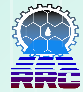 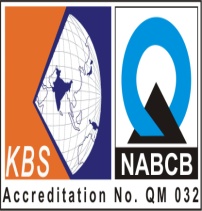                               (AN ISO 9001:2008 CERTIFIED COMPANY)                         Office & Factory: Plot No.15 E & F, Sri Venkateshwara Co-op. Industrial Estate,                                       IDA Jeedimetla, Hyderabad – 500 055, Telangana, India.                       Ph: (O):- +91-40-23096104, 40213105  (M):- +919391023105                      Email:rrc@rishabhgroup.com, nilesh@rishabhgroup.com, Web: www.rishabhgroup.comMATERIAL SAFETY DATA SHEETPRODUCT: SINGLE PACK PU RESIN, SILAC U-210 For RISHABH RESINS & CHEMICALSAUTHORISED SIGNATORYSec.01Chemical IdentificationSingle Pack Urethane Resin Sec.02Composition and information on ingredientsIt is derived from Linseed Oil, Glycerine, TDI, Toluene etc.,Sec.03Hazards IdentificationNil, Non-Hazardous,  Non- PollutiveSec.04First Aid MeasuresIt’s Non-toxic, Non-Acidic can be handled with any of the body, wash with water or any edible oil.Sec.05Fire Fighting Measures Extinguish MediaSpecial Fire FightingUnusual Fire and Explosion HazardousC02, H2O etc.NoneNot applicableSec.06Accidental Release MeasuresIt’s Non-toxic, Non-Acidic can be handled with any of the body, wash with water or any edible oil.Sec.07Handling and StorageCan be handled manually and can be stored in mild steel drums and containers.Sec.08Exposure Controls/Personal ProtectionNot Applicable.Sec.09Physical & Chemical Properties                                Flash PointMelting PointSpecific GravityVapour PressureAppearance and OdourAbove 150 Deg CNil0.80 – 0.82Not ApplicablePale Clear Viscous Resin Sec.10Stability and ReactivityIt’s stable lifelong.  Does not react in any way and not soluble in water.Sec.11Toxicological InformationNon-Toxic in nature.Sec.12Ecological InformationShould be kept in cool place and should be avoided with heat & moisture.Sec.13Disposal ConsiderationsCan be disposed in soil.Sec.14Transport InformationCan be transported in Mild Steel Drums and Plastic Containers.Sec.15Regulatory InformationIt is used for making Paints for Industrial Purposes.Sec.16Other InformationIt’s a PU based Resin used for making Paints, Surface Coatings & Wood Varnishes.